                                                Manuels scolaires lycée 2018-2019  2NDES Les manuels sont prêtés par l’établissement.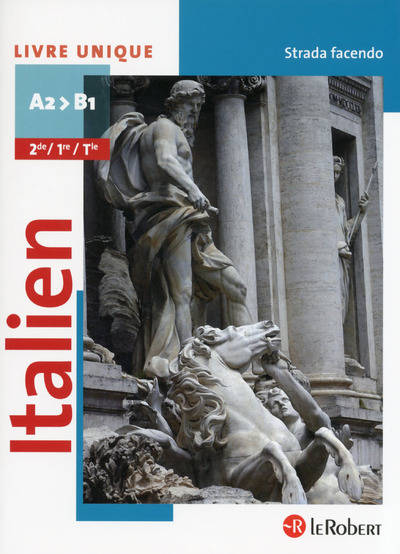 Sauf : Italien :  Strada facendo ; édition Le Robert 2014 - ISBN : 9782321005223         Espagnol : Pasarela Seconde - Espagnol - Edition 2014-ISBN : 9782011354778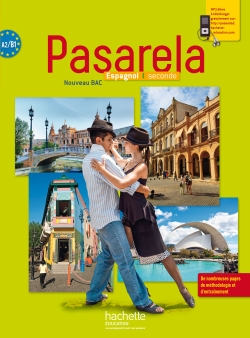  1ère ES Français : L’Ecume des Lettres, Hachette  Education, édition 2011- ISBN : 9782011355423   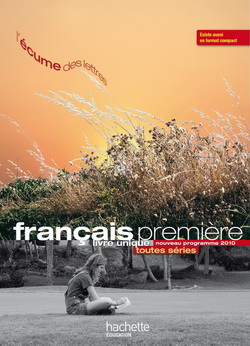 Histoire/GéographieHistoire Géographie 1re ES-L (2015) -Magnard  - ISBN : 978-2-210-10512-6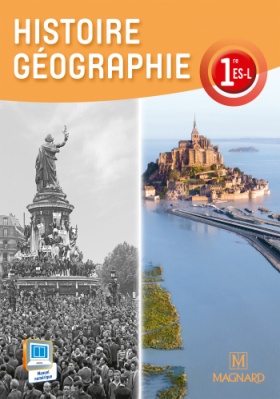 Mathématiques :Hyperbole 1re ES-L - Édition 2015-Collection  Hyperbole Maths- ISBN : 9782091728841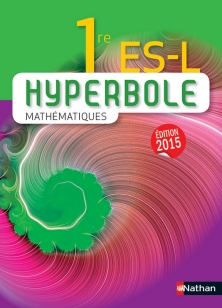 SVT/Physique :   Pas de manuelSES : Pas de manuelAllemand : Pas de manuelAnglais : Voir à la rentrée avec l’enseignantCorse : Manuel prêté par l’établissementEspagnol :Pasarela Première - Espagnol  - Edition 2013 - ISBN : 9782011354754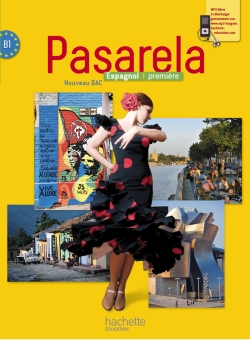 Italien( même manuel qu’en 2nde): Strada facendo  - édition Le Robert 2014 - ISBN : 9782321005223 1ère LFrançais:L’Ecume des Lettres, Hachette  Education, édition 2011- ISBN : 9782011355423   Histoire/Géographie :Histoire Géographie 1re ES-L (2015) -Magnard  - ISBN : 978-2-210-10512-6Mathématiques  SpécialitéHyperbole 1re ES-L - Édition 2015-Collection  Hyperbole Maths- Mai 2015- ISBN : 9782091728841SVT/Physique : Pas de manuelAllemand : Pas de manuelAnglais : Voir à la rentrée avec l’enseignantCorse : Manuel prêté par l’établissementEspagnol :Pasarela Première - Espagnol  - Edition 2013 - ISBN : 9782011354754Italien :(même manuel qu’en 2nde) Strada facendo  - édition Le Robert 2014 - ISBN : 9782321005223 1ère SFrançais :L’Ecume des Lettres, Hachette  Education, édition 2011- ISBN : 9782011355423   Histoire/Géographie :Histoire Géographie 1re S (2015),  Magnard - ISBN : 978-2-210-10513-3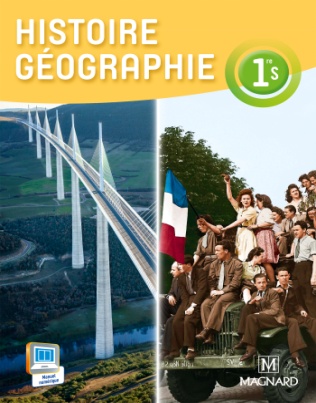 MathématiquesMathématiques Barbazo 1re S - Hachette Education - édition 2015- ISBN : 9782011357014	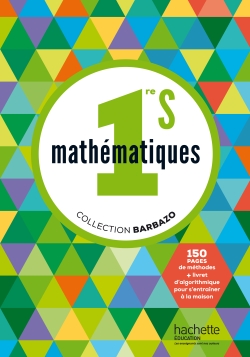 PhysiquePhysique/ chimie : collection E.S.P.A.C.E 1re S  ; Bordas (Ed. 2011) ISBN : : 9782047328637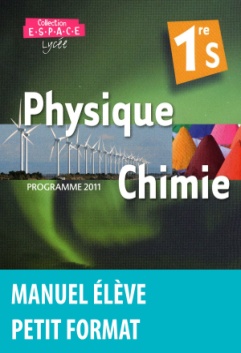  SVT : Pas de manuel Allemand : Pas de manuelAnglais : A voir  à la rentrée avec l’enseignantCorse : Manuel prêté par l’établissementEspagnol :Pasarela Première - Espagnol  - Edition 2013 - ISBN : 9782011354754   Italien : :(même manuel qu’en 2nde) Strada facendo  - édition Le Robert 2014 - ISBN : 9782321005223   Tle LPhilosophie : Pas de manuelHistoire :Histoire Tles ES / L (2014) - édition Magnard -ISBN : 978-2-210-10275-0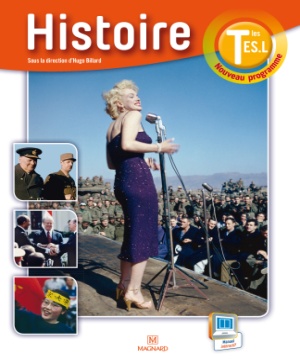 Géographie :Géographie Tles ES/L (2014)  - ISBN : 978-2-210-10276-7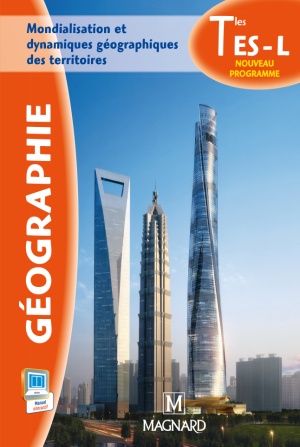 Mathématiques SpécialitéHyperbole Term ES Spécifique + Spécialité / L Spécialité – Édition Nathan 2017 -ISBN : 9782091729114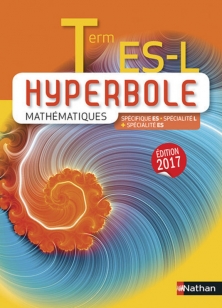 Anglais : voir à la rentrée avec l’enseignantAllemand : Pas de manuelCorse : Manuel prêté par l’établissementEspagnol :El nuevo Pasarela espagnol Terminale - éd. 2016- ISBN : 9782013235938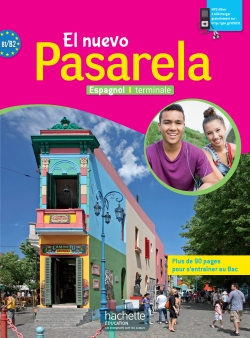 Italien :Tutto Bene ! Tle  – Hachette education - Edition 2012- ISBN : 9782011354709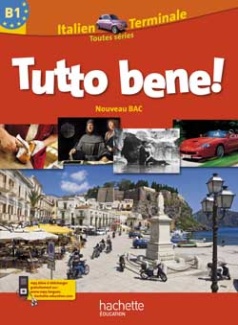 Tle ESPhilosophie : pas de manuelSES : pas de manuelMathématiques :Hyperbole Term ES Spécifique + Spécialité / L Spécialité – Édition Nathan 2017 -ISBN : 9782091729114Histoire :Histoire Tles ES / L (2014)- éd Magnard  -ISBN : 978-2-210-10275-0Géographie :Géographie Tles ES/L (2014)- éd Magnard - ISBN : 978-2-210-10276-7Allemand : pas de manuelAnglais : voir à la rentrée avec l’enseignantCorse : manuel prêté par l’établissementEspagnol :El nuevo Pasarela espagnol Terminale - éd. 2016- ISBN : 9782013235938Italien :Tutto Bene ! Tle  – Hachette education - Edition 2012- ISBN : 9782011354709Tle SPhilosophie : pas de manuelMathématiques :Mathématiques Barbazo Tle S spécifique –Hachette éducation - éd. 2016- ISBN : 9782011357106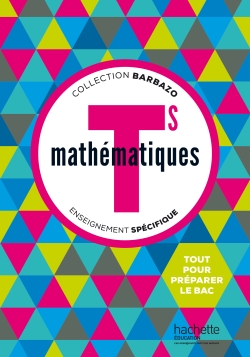 Mathématiques SpécialitéMathématiques Barbazo Tle S spécialité - éd. 2016- ISBN : 9782011357137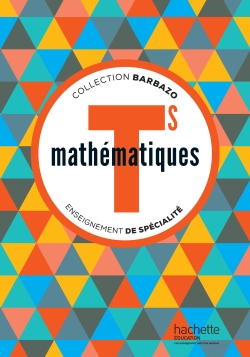 HistoireHistoire Terminale S - 2014- Collection :David Colon-Editeur:Belin- ISBN : 978-2-7011-8976-5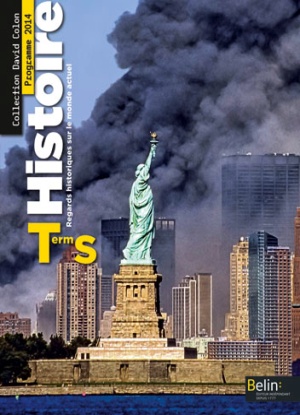 GéographieGéographie Tle S (2014) -édition Magnard - ISBN : 978-2-210-10016-9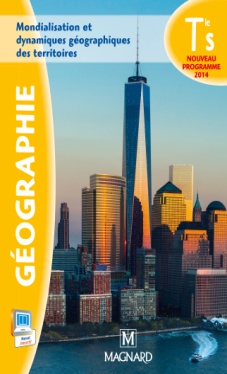 Allemand : pas de manuelAnglais : voir à la rentrée avec l’enseignantCorse : manuel prêté par l’établissementEspagnol :El nuevo Pasarela espagnol Terminale - éd. 2016- ISBN : 9782013235938Italien :Tutto Bene ! Tle  – Hachette education - Edition 2012- ISBN : 9782011354709